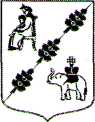 СОВЕТ ДЕПУТАТОВ МУНИЦИПАЛЬНОГО ОБРАЗОВАНИЯ КОБРИНСКОГО СЕЛЬСКОГО ПОСЕЛЕНИЯ ГАТЧИНСКОГО МУНИЦИПАЛЬНОГО РАЙОНА  ЛЕНИНГРАДСКОЙ ОБЛАСТИ(Четвертого созыва)РЕШЕНИЕ В соответствии с Федеральным Законом от 06 октября 2003 года № 131- ФЗ «Об общих принципах организации местного самоуправления в РФ», Уставом Гатчинского муниципального района, руководствуясь Уставом МО «Кобринское сельское поселение», Положением об администрации Кобринского сельского поселения, Совет депутатов МО «Кобринское сельское поселение»РЕШИЛ:1.Внести в  Решение Совета депутатов МО Кобринское сельское поселение от 28.10.2021 № 50 «О передаче полномочий Гатчинскому муниципальному району по организации в границах поселения централизованного тепло-,, газо-, водоснабжения населения и водоотведения» следующие изменения: п.1.1.:«и «Распределительный газопровод с. Воскресенское»-исключить.2. Настоящее решение подлежит официальному опубликованию в информационном бюллетене «Кобринский вестник», размещению на официальном сайте Кобринского сельского поселения и вступает в силу после его официального опубликования.Глава муниципального образованияКобринского сельского поселения                                       Н.Л. Деминенкоот 24 февраля 2022 года                                                                     № 05О внесении изменений в  решение Совета депутатов МО «Кобринское сельское поселение» от 28.10.2021 №50 «О передаче полномочий Гатчинскому муниципальному району по организации в границах поселения централизованного тепло-, газо-, водоснабжения населения и водоотведения»